ARE YOU INTERESTED
IN ROBOTICS?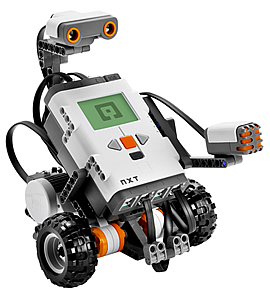 The St. Charles Robotics Team, will be holding a LEGO Robotics workshop this summer!This workshop is open to all kids ages 9-12 and will be held in July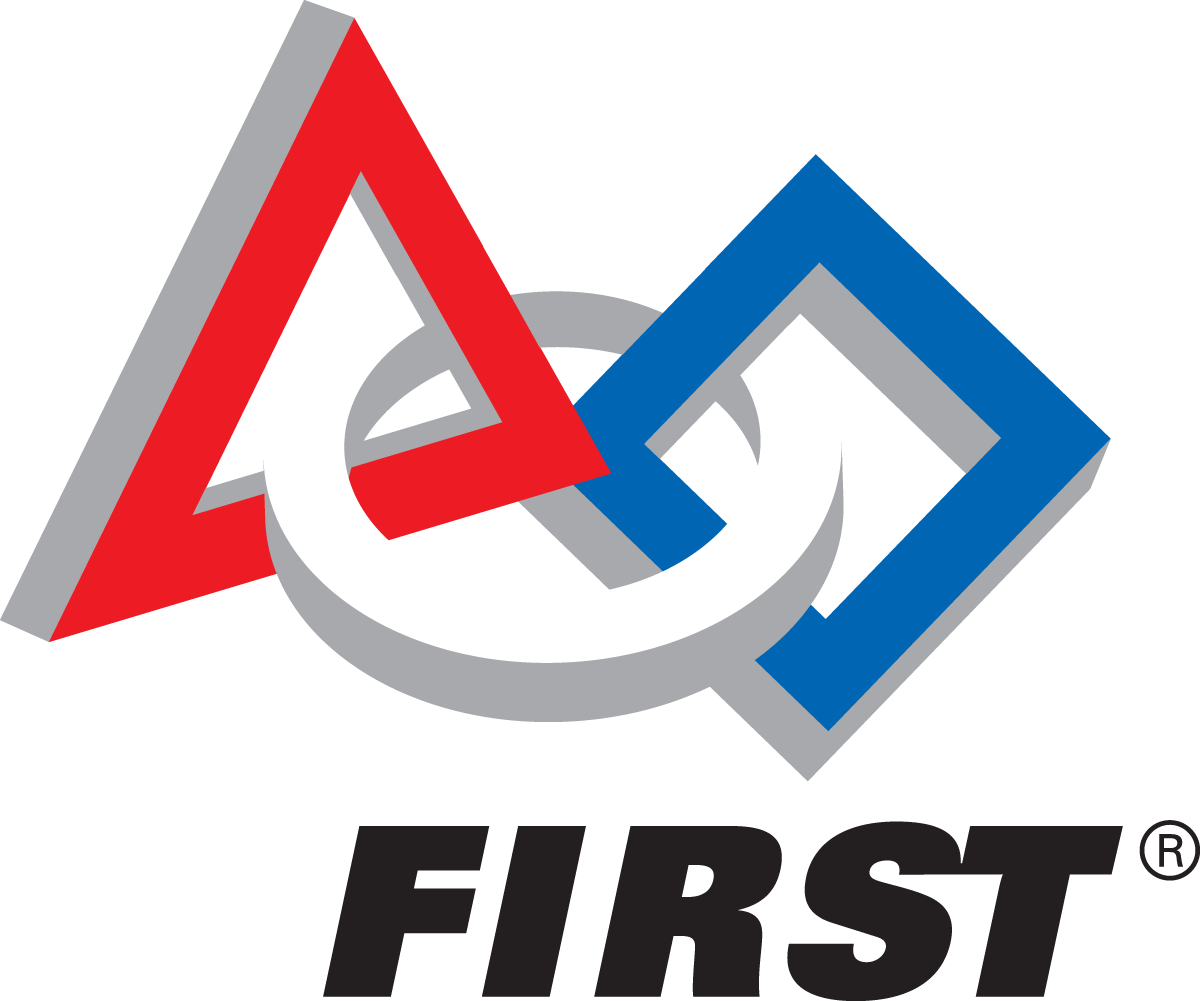 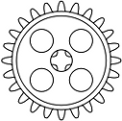 Details:	This workshop will be
held at PLACE
School from DATE
from TIMEA cost of  $25 will be charged
to all participants to cover 
food costs
